Samenvatting Kwalitatieve Data-Analyse – Pauline Vandenbroucke – 2019-2020DEEL 1: ACHTERGROND EN CONCEPTUEEL KADERHoofdstuk 1: Wat is kwalitatief onderzoek? Onderzoek algemeen Wat is onderzoek? Een vanzelfsprekendheid, dus we staan er niet bij stilWe trachten wel te bepalen wat we kunnen begrijpen onder onderzoek Definitie uit woordenboek; “de handeling van het onderzoeken, teneinde door de verzameling van gegevens tot een oplossing voor een bepaald probleem te komen, (ook) gezamenlijke nasporingen betreffende een zaak”Kern: via het verzamelen van gegevens trachten we tot een oplossing te komen voor het probleem Inhoud studies: Praktische problemen Actuele problemen Fundamentele vraagstukken Definitie volgens McLeod (2013): “A systematic process of critical inquiry leading to valid propositions and conclusions that are communicated to interested others”  onderzoek is een systematisch proces waar we op een kritische manier gegevens verzamelen en bestuderen. Hierdoor vormen we beweringen en conclusies. Het onderzoek gebeurt nooit geïsoleerd het wordt op de een of andere manier gecommuniceerd met anderen. (Hetzij via wetenschappelijke publicaties of een presentatie binnen een team) Voorbeelden van kwalitatief onderzoek Verwachtingen van mannen die voor het eerst vader worden Gebruik maken van interpretatieve fenomenologische analyse (diepte-interviews analyseren) Waarom rijden mensen met de auto naar het werk Gebruik maken van interviews die nadien geanalyseerd worden volgens “grounded theory” (gefundeerde theorie)Hoe bouwen studenten zonder papieren in de VS een identiteit op? Gebruik maken van interviews Beschuldigingen tijdens koppeltherapie: een analyse van het spreken en de affectieve arousalGebruik maken van opnemen op video Miley Cyrus’s paaldans op de TCA: een discoursanalyse van de publieke opinie over ‘zelf-seksualisering’ Gebruik maken van het bestuderen van reacties via discoursanalyse Kwalitatief onderzoek definiëren 3.1 Denzin en Lincoln (2005)Definitie: “Kwalitatief onderzoek dient steeds begrepen te worden binnen een complexe historische context en hangt dus steeds af van de periode waarin we dit definiëren”Eigenschappen van kwalitatief onderzoek Kwalitatief onderzoek is een gesitueerde activiteit die verwijst naar het lokale karakter en de gerichtheid op kennis die gesitueerd is binnen een bepaalde context. De context is dan ook heel belangrijk en staat centraal van bij het nadenken over een fenomeen tot het rapporteren van onderzoeksbevindingenDe onderzoeker is geen volledige buitenstaander. Hij / zij maakt deel uit van wat er bestudeerd wordt en hij / zij is betrokken en oefent een invloed uit Er is niet 1 onderzoeksmethode, het is wel belangrijk dat het interpreteren van het fenomeen er is en de betekenis die eraan gegeven wordt.  betekenis en het perspectief van de participant (insider perspectief) staat dan ook centraal Onderzoek gebeurt vaak in naturalistische contexten Er wordt vertrokken vanuit de data zelf die komen vanuit een hele range (verschillende) van interpretatieve methoden Elke methode laat andere aspecten zien van het fenomeen of laat toe om het op een andere manier te benaderen  Hieruit bestaat wel wat debat Kwalitatief onderzoek heeft een transformerend karakter, Dit is echter een doel van specifieke kwalitatieve benaderingen en is geen eigenschap (is een kritisch-ideologisch paradigma) Het gaat over verschillende ‘interpretatieve praktijken’ of kwalitatieve analysemethoden in de context van 1 studie In de praktijk gebeurt het zelden dat auteurs met verschillende brillen naar dezelfde data kijken, het kan wel, dan worden verschillende zaken inderdaad zichtbaar Creswell (2013)Boek: “qualitative inquiry and research design: choosing among 5 approaches” Kenmerken van CreswellFormulering in termen van een probleem(stelling) verwijst naar de algemene definitie van onderzoekMeer aandacht voor rapporteren en communiceren van onderzoeksbevindingenMeer aandacht voor rol onderzoeker en perspectief participanten Onderzoek en rapporteren daarvan = bijdrage aan de literatuur of oproep tot veranderingReflexiviteitEmerging verwijst naar het iteratieve karakter van KOInductief en deductiefNadruk op het vertrekken vanuit de data (ind.), maar ook top-down vanuit theorie gekeken wordt (ded.) Eigenschappen van kwalitatief onderzoek 4.1 Concepten en theorie gegrond in data (inductieve benadering) Bij KO worden dingen onderzocht, dit kan op verschillende manieren. Het kan rechtstreeks aan mensen gevraagd worden, een onderzoeker kan mensen observeren, of er kunnen bestaande documenten of beelden gebruikt worden. Dit leidt dan tot het opbouwen van een verklarend kader of (theoretische) concepten Er wordt inductief gewerkt doordat concrete voorbeelden en ervaringen dienen als basis, er worden geen hypotheses opgesteld Het onderzoek is heel dynamisch, door nieuwe gegevens kan de insteek gefocust of bijgesteld worden Niet altijd volledig inductief: wanneer er een bepaalde structuur of interactie tussen concepten wordt gezien, zijn de nieuwe gegevens niet het uitgangspunt, maar wel een verifiëring 4.2 Context is cruciaal Soorten contexten Persoonlijke context: job, opleidingsniveau… Sociale netwerk: collega’s, vrienden, kennissen…Maatschappelijke kenmerken: culturele normen, waarden, politieke context… Mensen worden beïnvloed door de omgeving waarin ze leven Context is nodig om: inzicht te krijgen in oorzaken of processen in beleving of betekeniservaring van mensen Zo de realiteit benaderen en begrijpen Dan pas: interpretaties analyseren en verklaren  de volledige context van iemand kan nooit in zijn volledigheid in kaart gebracht worden, de context voor elke mens is uniek (kan wel gedeeld zijn of gemeenschappelijke elementen hebben) 4.3 De mens als intentioneel en betekenis-verlenend wezen Insider perspectief staat centraal Emic perspectief Insider perspectief Bottom-up perspectief Woorden van participant als uitganspunt, onderzoeker schakelt eigen vooronderstellingen of theoretische kennis uit. Adhv data thema’s, patronen en concepten blootleggenEtic perspectief Outsider perspectief Bottom-down perspectief Reeds bestaande theoriën, hypotheses en concepten als uitgangspunt. Nagaan of deze toepasbaar is bij een nieuwe setting of populatie Bij het onderzoeken is het emic perspectief het uitgaanspunt, maar we gaan gaandeweg afwisselen tussen emic en etic. De wisselwerking tussen het aannemen van emic en etic helpt de onderzoeker om tot abstractie te komen 4.4 Taal als sleutel Taal Medium om betekenis te verlenen Context waarin we als mens worden Werkelijkheid wordt zo geconstrueerd Is niet eenduidig (vb. bij kunst is er geen ultieme juiste interpretatie) Toegangspoort tot het bestuderen van het psychisch functioneren van de mens Bruner (1990) “We leven in een narratieve, talige context en we verlenen betekenis aan de hand van verhalen”Bij de rapportage in het onderzoek zijn de narratieve of verhalende aspecten heel belangrijkNarratieven kunnen inhoudelijk en structureel beschouwd worden  4.5 Onderzoek in naturalistische contexten KO wil inzicht verwerven in ervaringen, meningen en betekenissen van participanten, in hoe mensen hun wereld begrijpen en /of construeren, dit over hun dagelijks leven (immersion) Onderzoeker wordt ondergedompeld in hun leefwereld Kan adhv participerende observatie (aannemen van emic perspectief) 4.6 Nadruk op rijke beschrijvingen Er wordt veel aandacht besteed aan een rijke beschrijving (thick description) Op een gedetailleerde manier, conceptuele structuren en betekenissen worden beschreven  thin discription: louter feitelijk en geen interpretatie Bij KO gaat het niet om een feitelijke beschrijving, maar er wordt gezocht naar diepgang, patronen en structuren Dus een gedetailleerde en diepgaande beschrijving is noodzakelijk 4.7 Belang van de rol van de onderzoeker De onderzoeker is een betrokken mede-actor, geen niet-betrokken buitenstaander  de onderzoeker beïnvloedt ook mee Veronderstellingen worden losgelaten, terwijl er tegelijkertijd een erkenning is van het feit dat er als onderzoeker onvermijdelijk een invloed uitgeoefend wordt Moet zich bewust zijn van de ethische dimensie van zijn werk Belangrijk! Relatie tussen onderzoeker en onderzoeksthema Relatie tussen onderzoeker en participant Wederzijds vertrouwen en veiligheid is nodig Vooronderstellingen Door eigen ervaringen Eigen opleiding Theoretische achtergrond Literatuur Reflexiviteit is belangrijk Kwalitatief en kwantitatief onderzoek: verenigbaar of niet? 5.1 Verschillen Fundamentele verschillen (Bryan 2016)5.2 Gelijkenissen (Bryan 2016)Data-reductieBeantwoorden van onderzoeksvragenRelateren van data-analyse aan onderzoeksliteratuurVariatie blootleggen/begrijpenVermijden van bewuste vertekeningBelang van transparantie5.3 Complementariteit of niet? Opsplitsing kwantitatief en kwalitatief Verschillende onderzoekstijlen of benaderingen Reductie van een complexere werkelijkheid Kwalitatief niet 1 methode  kwalitatieve attitude (Marecek 2005), ook bij kwantitatief 2 standpunten over of kwalitatief en kwantitatief verenigbaar zijn Principieel standpunt Het samengaan problematiseert Pragmatisch standpunt Ze leveren elk hun bijdrage en zijn aanvullend  mixed-method benadering Marecek (2005)Elke methode of benadering vertrekt echter van een reeks a priori assumpties of vooronderstellingen die verstrekkende effecten hebben Kwalitatieve onderzoeks-attitude: narratieve benadering, inbedding in een historische sociale en culturele context, aandacht voor leefwereld en reflexieve benadering Kwantitatief: mechanisch-technologische aanpak Specifiek: Principieel standpuntGebaseerd op de verschillende wetenschapsfilosofische uitgangspunten van beide benaderingen Pragmatisch standpunt Verschillende onderzoeksvragen vereisen verschillende onderzoeksmethoden, zo vullen ze elkaar in zekere zin aan Kwantitatief Natuurwetenschappelijk model Kwalitatief Interpretatieve / narratieve benadering  geen determinerende relatie tussen bepaalde wetenschapsfilosofische aannames en kwalitatieve of kwantitatieve methoden  wel affiniteit  mixed-method: er wordt nagedacht over de verschillende manieren waarop kwantitatieve en kwalitatieve methoden binnen 1 studie gecombineerd worden (Creswell & Plano Clark 2011)Hoofdstuk 2: wetenschapsfilosofische achtergrond van kwalitatief onderzoek Inleiding Betekenis + constituerende rol van de socio-culturele en talige context van elke vorm van psychisch functioneren staat centraalCultureel-historische interpretatieve benaderingTwee denkwijzen Wilhelm Dilthey (1833-1911)Het denken en schrijven over de aard, het doel en de methode van de menswetenschappen Maakte onderscheid tussen natuurwetenschappen en geesteswetenschappen Doel van de geesteswetenschappen is niet verklaren en komen tot wetmatige causale verklaringen zoals bij de natuurwetenschappen, maat is primair om te begrijpen Een sociaal-historisch perspectief is cruciaal “Man as a fact prior to history and society is a fiction”Het individu is belangrijk om te bestuderen en te beschrijven, maar het individu dient beschouwd te worden als een punt van intersectie van al die verschillende contexten (historisch, sociaal, economisch…) waardoor een multidisciplinaire aanpak onvermijdelijk is Het is telkens lokaal voor particuliere contexten, causale modellen worden niet uitgesloten, maar zullen nooit universeel zijn Jerome Bruner (1915-2016)Cognitieve en onderwijspsychologie, schreef over de narratieve constructie van realiteit “Actual minds, possible worlds” (1986)Onderscheid tussen 2 modaliteiten Zowel een goed verhaal als een sterk gevormd argument kunnen mensen overtuigen, maar doen dat elk op een eigen manier en met een eigen doel Een argument overtuigt van de juistheid Een verhaal overtuigd van zijn levensechtheid Respectievelijk paradigmatisch  logisch wetenschappelijk / narratiefOok 2 manieren van denken net zoals Dilthey (natuurw en geestesw) (Een narratieve benadering is onvermijdelijk)Conclusie De twee benaderingen of wetenschapsmodellen kunnen we schakelen aan respectievelijk kwantitatieve en kwalitatieve benaderingen Er is een duidelijke affiniteit tussen: Kwantitatieve benaderingen + natuurwetenschappelijke benaderingen Kwalitatieve benaderingen + geesteswetenschappelijke of narratieve benaderingen Maar kunnen we niet als determinerend ervaren Ook cijfers kunnen vanuit een narratieve denkwijze benaderd worden door ze vb. te contextualiseren en niet als indicaties van algemene wetmatigheden of objectieve gegevens te beschouwen Wetenschapsfilosofische assumpties en paradigma’s Studies vanuit 1 perspectief die beoordeeld worden vanuit het andere perspectief worden dan ook vaak niet naar waarde geschat Het ene model is niet beter dan het ander, maar is fundamenteel verschillend en het ene kan zoals gezegd niet herleid worden tot het andere Multiperspectivistische benadering is belangrijk Om studies te kunnen situeren en er kritisch over na te denken moeten we op een meer abstract-conceptueel niveau kunnen situeren Ontologie: betreft onze aannames over wat de aard van de realiteit isEpistemologie: betreft aannames over wat geldt als kennis en hoe kennis kan verworven worden, relatie onderzoeker en onderzochte  Methodologie: aannames over hoe we over onderzoeksmethodes denken om de realiteit te bestuderen en kennis te verwerven Axiologische niveau: nadenken over de relatie tussen onderzoeker en het onderzoeksobject Retorisch: gaat in op hoe de andere assumpties aanleiding geven tot een bepaalde manier en stijl van rapporteren, over de taal van het onderzoek Cresswell & Poth (2018): Beschrijven de basisassumpties van kwalitatief onderzoek Ontologisch: onderzoekers: de realiteit bestaat niet, maar de mensen construeren de realiteit actiefEpistemologisch: de onderzoekers komen zo dicht mogelijk bij de patricipanten Axiologisch: het onderzoek is waarde-geladen, doordat de onderzoeker onvermijdelijk waarden binnenbrengt Methodologisch: inductieve benadering Vooronderstellingen of assumpties op verschillende niveaus komen samen in ruimere wetenschapsfilosofische kaders of paradigma’s Geen statisch gegeven, maar evoluerend over de tijd Verplichte literatuur: Introductie wetenschapsfilosofische paradigma’s (Ponterotto 2005) Dit zijn theorieën of kaders die de vooronderstellingen expliciteren waarmee wetenschappers naar de werkelijkheid kunnen kijken, hoe ze menen dat kennis kan verworven worden en hoe ze zichzelf daarin situeren Samenvattende overzichtstabel artikel Ponterotto Enkele bedenkingen bij het artikel van Ponterotto (2005)A Artikel geeft een mooi overzicht van verschillende standpunten en kaders om onderzoek te doen Artikel is een makkelijke aanleiding tot een wat polariserende karakterisering van kwantitatief vs kwalitatief onderzoek Affiniteit van de auteur met de kwalitatieve benaderingEr is geen principiële relatie tussen positivisme en een kwantitatieve benadering Geen kik op kwantitatief onderzoek, wel op observeerbare en geobserveerde feiten in de opbouw van kennisMichell (2003): als we uitgaan dat er 1 juiste werkelijkheid is (naïef realisme), dan zijn kwalitatieve gegevens prima observaties die kunnen leiden tot juiste kennis Auguste Comte (1798-1857): grondlegger psoitivisme: in een discipline zoals psychologie is er geen realistische mogelijkheid De tendens om kwantitatief onderzoek te prefereren in de psychologie = ‘kwantitatieve imperatief’, is eigenlijk een methodologische fout in de foute assumptie (alle psychische attributen zouden numeriek zijn)We moeten gebruik maken van zowel kwantitatieve als kwalitatieve methoden B Ontologische principes; naïef realisme: 1 externe realiteit veronderstelt die onafhankelijk bestaat van de observator (impliciet uitgangspunt) Er is ook het relativisme: stelt een geconstrueerde meervoudige realiteit voorop ( er is geen gedeelde realiteit mogelijk) Onderzoek vertrekt vanuit het pragmatisch standpunt en stelt de praktische bruikbaarheid van kennis centraalNadenken over een conceptualisatie van de realiteit die niet uitmondt in naïef realisme ofwel het verwerpen van de realiteit Markus Gabriel: Constructivisme: dé wereld bestaat niet in de zin dat er niet 1 formule is die alles van de wereld vat. Er is geen alomvattende context waarin we leven, maar wel meerdere contexten die allemaal een realiteitswaarde hebben binnen verschillende velden.  nieuw realisme + tekst Ponterotto Verschillende paradigma’s Positivisme Post-Positivisme (Sociaal-) Constructivisme Kritische theoriePositivisme Historische wortels in de verlichting (Auguste Comte)Uitgangspunten:er is één werkelijkheid waar we rechtstreeks toegang toe hebbenDe werkelijkheid is bevattelijk, identificeerbaar en meetbaarAlle verschijnselen zijn onderworpen aan onveranderlijke natuurwettenAlleen empirische wetenschap levert werkelijke kennis opOnderzoeker en onderzoeksobject zijn onafhankelijke entiteitenOnderzoeker kan de werkelijkheid objectief waarnemen, heeft geen invloed op die werkelijkheidHypothetisch-deductieve methodeGericht op ontdekken universele wetmatigheden (nomothetische methode)Verificatiecriterium: wetenschappelijke uitspraak kan worden getoetst door na te gaan of deze in overeenstemming is met zintuiglijke (empirische) waarnemingenKennis is waardenvrijPostpositivisme Op basis van aantal problemen met positivismeEén ware werkelijkheid, maar slechts gedeeltelijk te bevattenVan absolute zekerheid naar plausibiliteitFalsificatie in plaats van verificatieOnderzoeker blijft objectief en onafhankelijk      ( Post-) Positivisme en onderzoek Dominantie kwantitatief onderzoek in de psychologie vaak geassocieerd met positivismeEchter geen noodzakelijk verband:Comte: “our business is to study phenomena, in the characters and relations in which they present themselves to us, abstaining from introducing considerations of quantities, and mathematical laws, which is beyond our power to apply”(Sociaal-) Constructivisme Historische wortels binnen postmodernistische traditie die ontstond in jaren ’60 van de 20ste eeuwPrimaat van de taal, discours (>< taal als representatie)Alles is constructie, alles is tekstUitgangspunten:Niet één juiste realiteit, maar meerdere geconstrueerde realiteiten Waarheid en objectieve kennis van de wereld zijn onmogelijkRealiteit afhankelijk van taal (taal is centraal, geen eenduidige betekenis van woorden en teksten)Context!Sociale realiteit is niet gedetermineerd door fysische krachten en wetten, maar wordt actief geconstrueerd door mensenOnderzoeker niet onafhankelijk van onderzoeksobject; interactie staat centraal (reflexiviteit)Methodologie is hermeneutisch en dialogisch (interpretatief)Begrijpen en interpreteren van de mens en diens uitdrukkingsvormenInterpreteren als uitgangspunt voor kennis en waarheid in dagelijks leven en wetenschapInterpretatie als dialectisch en circulair procesDoel van onderzoek is niet predictie en controle van toekomstige gebeurtenissen, maar de constructie van krachtigere en meer heldere manieren om geleefde ervaring te begrijpenAccent op demografische methode, kwalitatief onderzoekKritische theorie Gelijkaardige uitganspunten als constructivisme (niet één realiteit, realiteit als geconstrueerd in sociaalhistorische context)Accent op geleefde ervaring die gemedieerd wordt door machtsverhoudingen in sociale en historische contextenOnderzoek in functie van emancipatie en transformatieWaarden spelen belangrijke rolDialectische verhouding onderzoeker-onderzochteVOORBEELD UIT DE LES  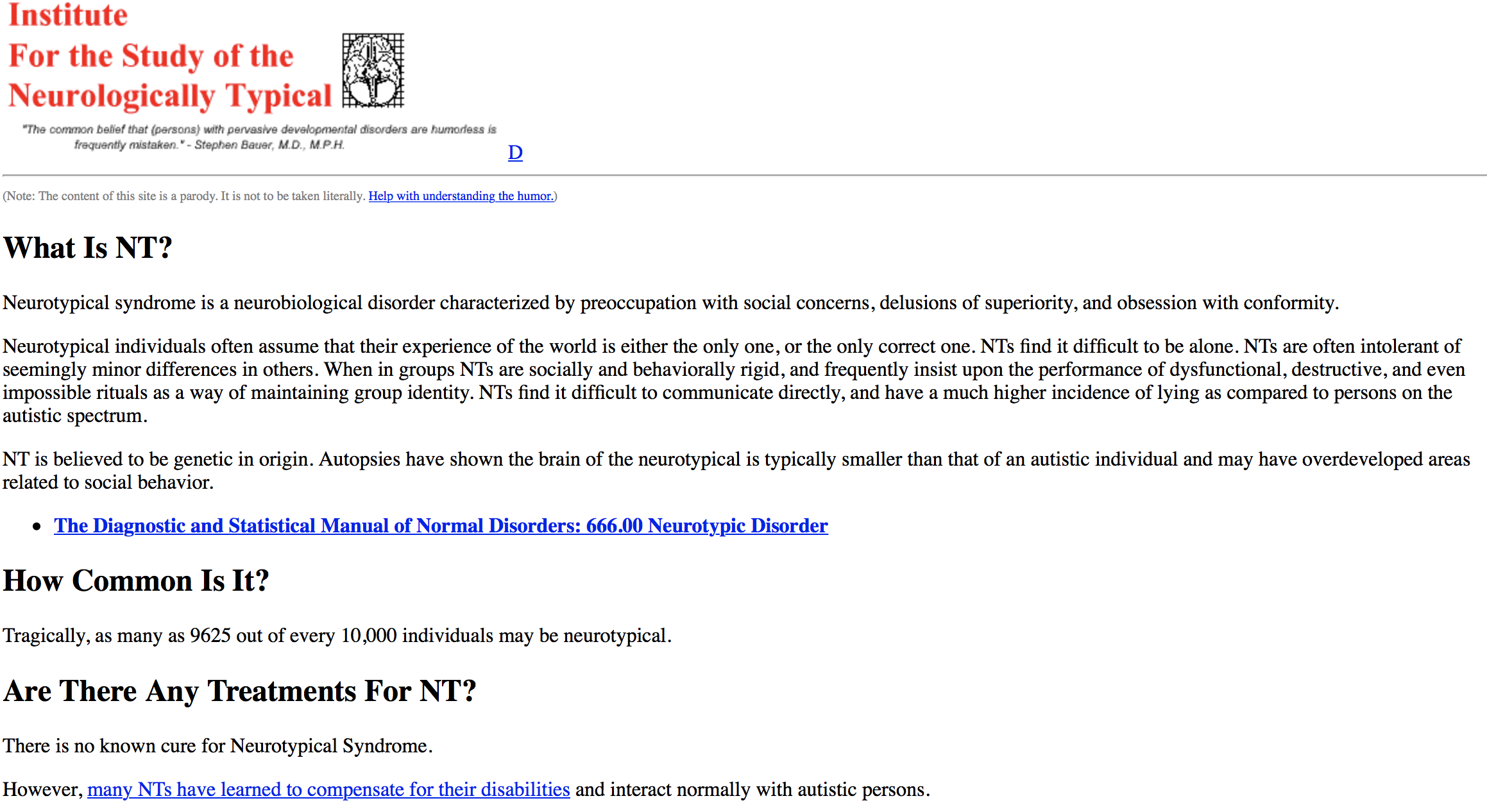  NT (dia lezen): goed kennen Waarover gaat dit, wie is aan het woord en wat gebeurt er??Parodie: vanuit de positie van iemand met autisme, die praat over wat hij ervaart als de mensen dit als gewoon beschouwen, hoe functioneren gewone mensen met een perspectief van autisme Kijken naar realiteit: Nt en iemand met autisme, meerdere werkelijkheden, wordt beschouwd als een ontwikkelingsstoornis die niet veranderbaar is, stelt vraagteken bij hoe we normaal functioneren dan beschouwen, het toont hoe we in realiteit maken door stoornissen te definieren maar door te parodieren is het een sociale constructie die kan omgedraaid worden en als normaal kan beschouwd worden Er kunnen in de materiele werkelijkheid ook verschillen zijn, een stoornis is een sociale constructie, dis is hiervan een illustratie Wij functioneren sociaal, kunnen interactie hebben met anderen, we kunnen ons verplaatsen in anderen, die persoon maakt er een parodie op over wat wij als normaal functioneren beschouwen in de verf te zetten, er zijn allerlei stoornissen die niet als normaal worden beschouwd, wordt nu in vraag gesteld of alles wel normaal is zoals wij dat beschouwen? Niet alles is een materiele werkelijkheid, gebeurtenis wat wij als normaal beschouwen, het is een sociale werkelikhjeid dat mensen er aan geven DEEL 2: HET KWALITATIEVE ONDERZOEKSPROCES 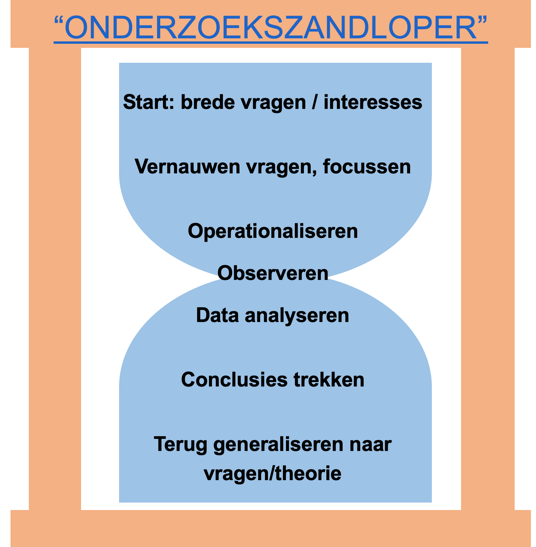 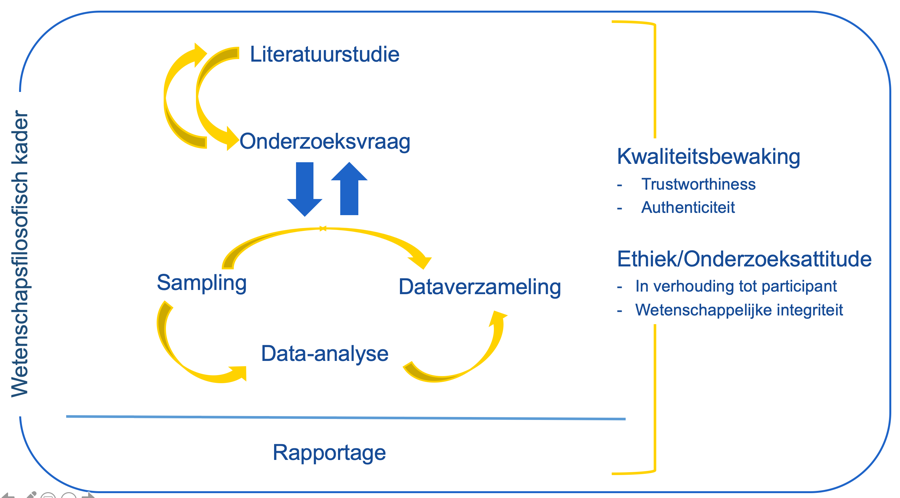 Iteratieve karakter: na het doorlopen van alle stappen, moeten we rapporteren over het onderzoek en de bevindingen. Het is belangrijk dat dit geen lineair proces is, maar dat je heen en weer gaat tussen verschillende stappen in het onderzoeksproces Hoofdstuk 3: Literatuurstudie en onderzoeksvraagDe plaats van theorie en literatuurstudie in kwalitatief onderzoek Er is een noodzakelijke link tussen theorie en onderzoek, maar dit is geen vanzelfsprekend verband (Bryman 2016) Kennis en methoden zijn theorie-geladen of theorie-gedreven (Mitchell 1992)In de context van kwalitatief onderzoek wordt dit verband in vraag gesteld, omwille van de associatie tussen kwalitatieve methoden en exploratief onderzoek Kwalitatieve dimensies/vragen omtrent theorie:Over welk type/niveau van theorie spreken we als we het hebben over ‘theorie’?Gebeurt onderzoek in functie van het testen dan wel het bouwen van theorie?Wat is de plaats van een literatuurstudie in kwalitatief onderzoek? 1.2 Types theorie Theorie: een verklaring voor geobserveerde regelmatigheden of patronen. Een verklaring voor een bepaald fenomeen 1.2.1 Metatheorieën (pragmatisch niveau) = het hoogste abstractieniveau (grand theories) Deze vormen een ruimer kader waarbinnen we een studie lezen, situeren, interpreteren en beoordelen Is vaak niet geëxpliciteerd in onderzoek, maar wel belangrijk als achtergrond Deze theorieën zijn veelal niet of moeilijk testbaar 1.2.2 Midden-range theorieën ‘Substantive’Theorieën die betrekking hebben op een beperkt domein of fenomeen en dus over theorieën die aansluiten bij de meest gebruikelijke invulling van theorie Ze kunnen zowel het vertrekpunt zijn als iets dat binnenkomt in een onderzoeksproject in de fase van interpretatie van eigen data en bevindingen Publicaties als theorie Vaak wordt de relevante achtergrondliteratuur met betrekking tot een bepaald fenomeen als ‘theoretische’ argument aangehaald om een studie te doen Onderzoeksbevindingen worden als ‘fact finding’ studies beschouwd als proxy voor theorie (Bryman 2016) Zonder concepten is er geen onderzoek mogelijk Er zijn altijd onderliggende impliciete assumpties op meta-niveau 1.3 Theorie beschouwen of theorie testen: inductie en deductie De meest gekende manier om over onderzoek te denken is op een lineaire manier Er wordt vertrokken van hetgeen dat reeds bekend isDaarna gaan we een hypothese afleiden Deze wordt dan getoetst aan de hand van empirisch onderzoek (concrete observaties)De hypothese moet geoperationaliseerd worden, dus concreet vertaald zodanig dat ze onderzoekbaar wordt Dominante invalshoek bij kwantitatief onderzoek Deductieve benadering van onderzoek: er wordt theorie getest Theorie bouwen of een inductieve benadering Vertrekt vanuit observaties of data om zo te werken naar een theorie/concept, lineair proces  zowel kwantitatief als kwalitatief onderzoek zijn in realiteit geen lineaire processen, maar zijn een veel warriger geheel van zowel inductieve als deductieve elementen Inductief proces Zo ontstaat Theorie op basis van observaties en wordt in hypothesetoestand onderzoek vaak op basis van bevindingen theorie bijgesteld of verfijnd Deductief procesOnderzoek dat vertrekt bij de data in een latere fase vaak in nieuwe data gekeken worden of de tot dan toe ontwikkelde concepten ook bruikbaar zijn  deductie en inductie is in respectievelijk kwantitatief en kwalitatief onderzoek dominant De plaats van een literatuurstudie in kwalitatief onderzoek Meestal gaat er voor een onderzoek een literatuurstudie voorafNu is gebleken dat een literatuurstudie niet aan te raden is voorafgaand aan het eigenlijke kwalitatieve onderzoek Het kan profileren tegenover deductief kwantitatief onderzoek (historisch argument)Voorkomen beïnvloeding van de onderzoeker Emic perspectief centraal: participant als startpunt Maar veel onderzoeker vinden dat het echter veel voordelen geeft Het kan je een beter kader geven Het kan je beter situeren Het kan mogelijks al een richting geven Later wordt het ook nog gebruikt om bevindingen te interpreteren of te verdiepen Een onderzoeksvraag formuleren voor kwalitatief onderzoek 2.1 Plaats van de onderzoeksvraag in het kwalitatieve onderzoeksproces Meestal wordt er gestart met een interesse of het formuleren van een probleemstelling en het opstellen van een onderzoeksvraag Een onderzoeksvraag vloeit meestal voort uit een verkenning van de literatuur en het identificeren van lacunes in de beschikbare kennis (probleemstelling) Onderzoeksvraag wordt ook mee bepaald door het wetenschapsfilosofische kader van waaruit je denkt Vragen Oorzaak-effect-vragen: positivistische invalshoek (eerder kwantitatief)Vragen naar betekenis: interpretatieve benadering (constructivisme) (eerder kwalitatief)In de onderzoeksvraag wordt het doel van het onderzoek ook duidelijk Weerspiegelt naast het wetenschapsfilosofische assumpties (impliciet) ook veel eigenschappen van kwalitatief onderzoek Oefening Aard en opbouw van kwalitatieve onderzoeksvragen Eerste bevindingen kunnen aanwijzingen geven dat het beter is om de vraag bij te stellen of te herformuleren vooraleer verder data te verzamelen (inductieve aard en iteratieve karakter van kwalitatief onderzoek)Kwalitatieve onderzoeksvragen Open en vertrekken van hoe- en wat-vragen Helder en een duidelijke focusBondig geformuleerd Zijn onderzoekbaar Structuur van een vraag Een vraagwoord om de vraag mee te starten (hoe, wat, welke, …)Een aanduiding van de onderzoekseenheid waarop de vraag betrekking heeft Informatie over het fenomeen of de kenmerken of eigenschappen die je bij de onderzoekseenheid wil bestuderen Onderzoekseenheid: analyse-eenheid: of diegene over wie je (met betrekking tot een bepaald fenomeen) iets wil kunnen zeggen aan het einde van het onderzoek. Geeft vaak richting over wie je zal gaan bevragen en wie je dus zal selecteren voor de steekproefWaarnemingseenheid: wie je gaat bevragen Onderzoekseenheden en waarnemingseenheden kunnen hetzelfde zijn of verschillend zijn Openheid en neutraliteit in kwalitatieve onderzoeksvragen De onderzoeksvraag moet aanwijzingen geven over wat je bij wie gaat bestuderen (steekproef) en welke informatie je in die steekproef nodig hebt (dataverzameling) Een gerichtheid op het maximaliseren van de ruimte voor participanten om hun ervaringen te delen Niet reeds een bepaalde richting sturen of bepaalde verwachtingen of verbanden insinueren De onderzoeksvraag wijzigt en eerdere bevindingen kunnen dan eventueel wel aanleiding geven tot enige richting in de onderzoeksvraag zelf Kennis is steeds tenminste gedeeltelijk contextafhankelijk We vermijden assumpties op 2 niveaus Assumpties over de aard, condities of relatieve kwaliteiten van een fenomeen Aard: wat goed of slecht is, Condities: blij of verdrietig, Relatieve kwaliteiten: beter of slechter Assumpties over richting of hiërarchische ordening Causaliteit in kwalitatieve onderzoeksvragen: contradictio in terminis? Ondanks de nadruk op de inductieve benadering in het kwalitatief onderzoek, rijst toch de vraag naar de plaats van causaliteit Causaliteit en kwalitatief onderzoek zijn een ‘contradictio in terminis’ Het kan per definitie niet samengaan en elke formulering die in die richting lijkt te wijzen, wordt afgewezen Want zijn te verwant aan positivistische benaderingen We proberen termen die een lineaire causaliteit tussen variabelen vermijden (vb. bepalen, leiden tot, hebben als effect dat…) Heeft te maken met het zorgen voor een maximale openheid naar het bestudeerde fenomeen en niet reeds hypothese in de vraagstelling zelf in te bouwen Verschillende manieren om over causaliteit te denken Eerste manier Er zijn ook kwalitatieve onderzoekers die een kwalitatieve notie van causaliteit conceptualiseren. Zij geven aan dat het afwijzen van causaliteit in kwalitatief onderzoek vertrekt van een verwarring of beter een gelijkschakeling van causaliteit en de positivistische theorie (Maxwell, 2012) Variantie-theorie: er wordt gefocust op het meten van verklarende variabelen en op een rechtstreeks verband tussen een of meerdere verklarende factoren en het fenomeen dat men wil verklaren Tweede manier  Er is geen directe causaliteit die het verband tussen of het effect van de ene op de andere variabele onderzoekt, maar een procesvisie op causaliteit die meer vertrekt van de complexere samenhang tussen factoren en indirecte causaliteit Maxwell (2012)Argumenteerde dat kwalitatief onderzoek noodzakelijk is om het ‘hoe’ van verbanden te begrijpen  het gaat dus niet of niet alleen over de meer statische vraag of er een associatie of relatie is tussen 2 fenomenen (kwantitatieve of variantie theorie), maar over hoe verschillende zaken dynamisch op elkaar inwerken (‘procestheorie’ vraag) 	 context is altijd heel belangrijk bij causaliteit Haalbare en ethische onderzoeksvragen Is mijn onderzoeksvraag haalbaar en onderzoekbaar? Haalbaar: praktische dimensies zoals middelen (tijd, geld), vaardigheden van de onderzoeker, de bereidheid en bereikbaarheid van de participanten Onderzoekbaarheid Is mijn onderzoeksvraag ethisch? Hierbij stel je de vraag wat de (eventueel nadelige) effecten zijn van het onderzoek voor de respondenten en de ruimere context van samenleving Reflexieve houding als onderzoeker is belangrijk Verplichte literatuur: Theory unmasked Hoofdstuk 4: steekproef Doel en eigenschappen steekproefselectie in kwalitatief onderzoek Steekproeven in kwalitatief onderzoek zijn gericht op het conceptueel kader en het beantwoorden van de onderzoeksvraag zijn gericht op analytische generaliseerbaarheid en transfereerbaarheidzijn gericht op het verkrijgen van rije data via een evenwicht tussen homogeniteit en heterogeniteit kunnen sequentieel of niet-sequentieel (vast) zijn (flexibiliteit) zijn meestal eerder klein (mogelijk maken van thick description) in vergelijking met kwantitatief onderzoek (steekproefgrootte)In functie van kader en onderzoeksvraagIn kwalitatief onderzoek gaan we doelgericht (purposive) een steekproef selecteren We moeten weten wat onze analyse-eenheid is We moeten weten op welk niveau onze analyse zich zal richten Kan op een verschillend niveauAnalyse-eenheid = meestal een individu Verder is het ook mogelijk dat er verschillende niveaus zijn waarop je een steekproef Selecteert. Zo kan je eerst organisaties selecteren en vervolgens binnen elke organisatie individuen. Ook bij een gevalstudie (diepgaande studie van één geval): Eerst kiezen we een geval dat relevant is, vervolgens moeten we binnen dat geval een selectie maken van wat we gaan bestuderen.In functie van generaliseerbaarheid 3 vormen van generalisatie Formele of statische generalisatie Analytische generalisatie Transfereerbaarheid Formele of statische generalisatie Sluit vooral aan bij kwantitatief onderzoek Grotere steekproevenDe bedoeling hierbij is dat de resultaten van de steekproef ook gelden voor de populatieAnalytische generalisatie Theorie-opbouw (generaliseren naar concepten)Kwalitatief onderzoek Relevante dingen en unieke dingen wordeng gescheiden Nadeel: hogere orde abstreacite wordt stilgezetTransfereerbaarheid het gebruiken van bevindingen van het ene onderzoek voor het andere onderzoek‘case-to-case translation’‘thick description’ is belangrijk Homogeniteit en heterogeniteit in een kwalitatieve steekproef Homogeniteit en heterogeniteit moeten in balans worden gehouden. Homogeniteit: mensen moeten dus een gemeenschappelijke ervaring hebben, anders kunnen ze niet met elkaar vergeleken wordenHeterogeniteit: mensen moeten dus ook van elkaar verschillen opdat de attributie aan iets kan toegewezen wordenHeterogeniteit zorgt dus voor diversiteit en breedte in de steekproef. Homogeniteit zorgt voor diepgang.Flexibiliteit in kwalitatieve steekproeven Kwalitatieve steekproeven kunnen flexibel van aard zijn. Een steekproef kan niet steeds op voorhand worden vastgelegd of gepland.Sequentieel steekproeftrekkenHet stapsgewijs verder selecteren van participanten in functie van bevindingen Niet-sequentieel steekproeftrekken Hier worden aan het begin de criteria vastgelegd voor het selecteren van een steekproef en wordt niet of slechts in beperkte mate nog aangepast aan de selectiecriteria gedurende het onderzoeksprocesSteekproefgrootte De omvang v/e steekproef is moeilijk te bepalen en verschilt nogal afhankelijk v/d onderzoeksbenadering, maar is meestal een stuk kleiner dan ik kwantitatief onderzoek.Het bereiken van datasaturatie betekent dat de onderzoeker beschikt over inzicht in de belangrijkste concepten en kan aangeven op welke manier deze concepten met elkaar verbonden zijn. Theoretische saturatie als er geen nieuwe concepten of dimensies gevonden kunnen worden voor categorieën die van belang zijn voor de studie.De omvang van een steekproef hangt daarnaast nog van een aantal zaken af. Bij zeer diepgaande interviews of heel rijk materiaal zal je steekproef slechts uit één of enkele gevallen bestaan. Bij kortere interviews, is een grotere groep noodzakelijk om zinvolle uitspraken te doen.De mate van homogeniteit en heterogeniteit in een steekproef heeft een invloed op de vereiste steekproefgrootte. Bij een homogene steekproef is bij een kleiner aantal steeds dezelfde patronen te vindenBij heterogeniteit in de steekproef te verwachten is dat er meer participanten nodig zijn vooraleer er variatie isTechnieken van de steekproefselectie Extreme / afwijkende case sampling Er zijn extreme, afwijkende resultaten (outliers) die bestudeerd worden om te ontdekken wat dan wel typisch is voor een bepaalde zaak. Deze resultaten worden bestudeerd opdat andere instanties kunnen verbeterd worden. Vb. Als de ene student goede cijfers haalt, maar de andere niet; hoe komt dit? Typische case sampling De focus ligt op de typische, gewone dingen. Allereerst moet er consensus ontstaan over wat dan precies als typisch beschouwt wordt voor een bepaalde zaak. Belangrijk is opnieuw dat deze typische zaken goed beschreven worden.  Kritische case sampling Sampling die gericht is op maximale toepasbaarheid van een fenomeen. Dit sluit goed aan bij transfereerbaarheid. Dit fenomeen kan veel teruggevonden in de economische sector waarbij instanties competitief optreden. Er is sprake van een “als hier, dan daar ook”. Vb. “Als er hier nieuwe technologieën gebruikt worden, dan daar ook”. Maximale variatie samplingDit is het onderzoeken van eenzelfde thema, maar in verschillende contexten. Dan kunnen de verschillen, gelijkenissen en dergelijke gevonden worden. Vb. sociale relaties in een stad, gemeente, dorp, straat Homogene sampling Er wordt onderzoek gedaan naar een zo homogeen mogelijke groep. Dit is typisch voor focus interviews. Iedere participant lijkt zoveel mogelijk op elkaar. De variatie is hier zo klein mogelijk. Doelgerichte random sampling Als de relevante doelgroep te groot is worden er willekeurige mensen uitgenomen om het onderzoek uit te voeren. Het doel is geloofwaardig, maar statistisch niet generaliseerbaarheid. Gestratificeerde random sampling Dit is een combinatie van verschillende strategieën om de willekeurige mensen te selecteren uit een potentiële groep voor het onderzoek. Het is hierbij belangrijk om variaties te hebben. Verdere aandachtspunten: ethische aspecten en haalbaarheid Ethische overwegingen Wie we betrekken, wat we vragen en of we al dan niet een geïnformeerde toestemming kunnen vragen zijn dus belangrijke overwegingenWe dienen te reflecteren over de impact die onderzoek kan hebben op mensen en of we de veiligheid, vertrouwelijkheid kunnen garanderenHaalbaarheidMisschien kan het vanuit de doelstellingen van onderzoek en de onderzoeksvragen zinvol zijn om een bepaalde hoeveelheid participanten te selecteren, toch is dit niet steeds haalbaar Zo is het niet mogelijk om 100 interviews heel diepgaand te bestuderen, maar wel een klein stukje uit die interviews Hoofdstuk 5: dataverzameling Er bestaan verschillende mogelijkheden om data te verzamelen: Gesprekken (interviews) of observeren (participerende observaties)De onderzoeksvraag, ethische aspecten en mogelijkheden tot toegang tot het onderzoeksveld (haalbaarheid) zullen bepalen op welke manier data worden verzameldIn de praktijk worden soms dataverzamelingsmethodes gecombineerd (triangulatie)Interviews “Een kwalitatief interview is een vorm van informatieverzameling, waarbij de interviewer één of meer respondenten bevraagt op grond van een onderzoeksvraag. Daarbij geeft de interviewer aan participanten ruimte voor uitweiding - in hun eigen woorden - over de door hen ervaren feiten, hun beleving, betekenisverlening en nuanceringen met betrekking tot het onderzoek en eventuele effecten daarvan op hun leven. De interviewer probeert daarmee de leefwereld van de respondenten te begrijpen en te doorgronden.” (Evers, p 27)Gestructureerde interviews Indien er een gestructureerd interview afgenomen wordt moeten alle woorden exact verwoord worden, dit bij elke vraagAlle vragen moeten ook in dezelfde volgorde gesteld wordenDe onderzoek bias is hier miniemDit wil zeggen dat er zo goed als geen externe factoren zijn die het onderzoeksproces negatief zouden kunnen beïnvloeden Ongestructureerde interviews Er is één open vraag om het interview mee te startenSommige topics moeten ter sprake komen, maar er is geen vaste structuur voorEr is een enorme ruimte voor de participant om zijn/haar mening te geven en te vertellen waarover hij/zij het wil hebben Semigestructureerde interviews Dit is een middenweg tussen de gestructureerde en de ongestructureerde interviewsEr is een leidraad die gevolgd kan worden, maar niet perse hoeft gevolgd te wordenEr is veel flexibiliteit en de volgorde van de vragen stellen is van geen belangVoorbereiding van een interview Er moet op voorhand beslist worden wie (cf. sampling) en wat bevraagd zal wordenEr bestaat variatie in de mate van structuur in een interview Open interviews Starten met één vraag of thema, waarop verder wordt doorgevraagd. Hier geeft vooral de participant de richting aan van het interview, en gaat de onderzoeker in op wat er verteld wordtBij semigestructureerde interviews Er worden meer interviewvragen voorbereid door de onderzoeker Een volledig gestructureerd interview Sluit niet meer aan bij de doelstellingen van kwalitatief onderzoek en is een methode die eerder binnen kwantitatieve studies gebruikt wordtEen interviewguide kan helpen bij de voorbereiding en het afnemen van interviews, het is een hulpmiddel dat kort de thema's weergeeft die aan bod moeten komen en het bevat ook de uitgeschreven voorbereide interviewvragenAfnemen van een interview: algemene principes Actief luisteren De interviewer moet een open houding aannemen tijdens het interviewParticipanten kunnen zowel verbaal als non-verbaal aangemoedigdDe interviewer gaat zich empathisch opstellen en zich proberen in te leven en probeert ook analytisch mee te denken met de participantVragen stellen De vragen moeten zo neutraal mogelijk gesteld worden opdat de participant voldoende duidelijkheid en vrijheid ervaart om zijn of haar ideeën te vertellenDoorvragen en ingaan op wat relevant lijkt, is een belangrijk principe tijdens het interviewPorbing / gebruik maken van probes Er zijn veel mogelijkheden om participanten uit te nodigen verder te vertellen of verder op iets in te gaanContext Plaats van het interview Meestal kiezen de participanten voor een vertrouwde omgeving Registratie Een opgenomen versie van een interview is nuttig Automatische registratie (opname) = interviewer kan zich volledig ocncentreren op de participant MediumInterviews kunnen face to face, maar ook via de telefoon verlopen (Hier moet de afweging gemaakt worden tussen kwaliteit en haalbaarheid)Interviews in real life bieden de mogelijkheid om in te spelen op non-verbale communicatie, zorgen voor meer betrokkenheid en er is geen risico op technische problemen. Maar sommige participanten zijn zeer moeilijk te bereiken, waardoor een interview via de telefoon ook handig kan zijnTijd De duur van een interview kan vooraf moeilijk ingeschat worden en hangt ook af van de aard van het onderwerpMeestal wordt anderhalf uur als richtduur gegevenRust, stiltes Stiltes kunnen ongemakkelijk aanvoelen, maar zijn wel nuttig in een interviewDe interviewer hoeft deze niet in te vullenVaak kan het voor de participant een moment zijn om zaken nog even te overdenkenImpact onderzoeker Vooraleer interviews worden afgenomen, is het van belang na te gaan welke vooronderstellingen van de onderzoeker kunnen meespelenAan de hand van een uitgeschreven referentiekader kunnen deze vooronderstellingen in kaart gebracht worden, en kan nagedacht worden op welke manier deze de resultaten zouden kunnen beïnvloedenDe stijl van het interviewen, de persoonlijkheid en de mate van ervaring spelen mee in de uiteindelijke resultatenFocusgroepinterviews Bij focusgroepinterviews worden meerdere participanten gezamenlijk geïnterviewdKenmerkend voor focusgroepinterviews is de 'interactie' tussen de participanten. Observaties Participerende observatie als methode binnen dataverzameling is een essentieel element van antropologisch en etnografisch onderzoek. Participerende observatie wordt heel vaak aangevuld met interviews of gesprekken met participantenRol van de onderzoeker De onderzoeker neemt zelf actief deel aan de leefwereld van de participanten en observaties waarbij hij of zij niet actief participeertHet participatief observeren combineert het deelnemen aan het leven van de participanten met het behouden van een zekere afstandBij niet-participerende observatie is er dan geen of zeer beperkte interactie met de geobserveerde omgevingWat en hoe observeren? Concreet gaat de onderzoeker zowel breed als eng observerenEnerzijds breed, omdat de onderzoeker inzicht wil in de leefwereld en de sociale context van de participantenDit proces van progressief focussen zorgt ervoor dat zowel de context als het specifieke onderzoeksonderwerp aandacht krijgenEr worden ook bij participerende observaties uitgebreide en uitgeschreven verslagen gemaaktZo snel mogelijk na de observatie worden deze veldnota’s uitgeschrevenDit zijn beschrijvingen van wat er precies gebeurde, in welke context dat gebeurde, waarom en hoe dat gebeurde, etc…Ethiek Het observeren als dataverzamelingsmethode wordt soms bekritiseerd omdat mensen niet steeds expliciet kunnen toestemmen om deel te nemenHet principe van informed consent vormt soms een probleemSoms is het praktisch onhaalbaar om iedereen toestemming voor observatie te vragenIn elk geval moet de bestudeerde groep mensen op de hoogte zijn van het feit dat er een onderzoek plaatsvindtInvloed van de onderzoeker Eigen observaties en interpretaties kunnen daarbij gecontroleerd worden door medeonderzoekers (peer review) of door leden van de bestudeerde groep (member check)Documenten en beelden Documenten of geschreven aantekeningen vormen een derde manier van dataverzameling, naast het interviewen en het participatief observerenDeze vorm kan gebruikt worden in situaties waarbij hetgeen onderzocht wordt, niet rechtstreeks kan bevraagd of geobserveerd wordenEen voordeel van deze vorm van dataverzameling, is dat data minder retrospectief verzameld wordenDat wordt immers neergeschreven of geregistreerd wanneer concrete ervaringen zich voordoenDaarnaast kan sociale wenselijkheid van de data ook minder meespelen daar diegenen die documenten registreerden, minder beïnvloed worden door de interactie met de interviewer of de observatorDocumenten worden vervolgens verder behandeld zoals getranscribeerde interviews of observaties, en ook op dezelfde manier geïnterpreteerd en geanalyseerdDe documenten zelf moeten ook aan een aantal kwaliteitscriteria voldoenZe moeten bijvoorbeeld authentiek en betrouwbaar zijnEr moet overwogen worden wat de herkomst is van het document, en met welke intenties de schrijvers deze documenten opmaaktenDe representativiteit is moeilijk mee te nemen als criterium daar onderzoekersBij een documentanalyse moet de onderzoeker dus proberen om de tekst in zijn context en de omstandigheden waarin het document opgemaakt werd proberen te begrijpen  en de intenties van de schrijver in te schattenIn concrete toepassingen wordt documentanalyse vaak in combinatie gebruikt met andere dataverzamelingsmethoden (data- of methodetriangulatie)Deze combinatie is vooral belangrijk omdat de interpretatieruimte erg groot isVisuele informatie genereert ook primaire data en kan ter aanvulling gebruikt worden naast andere dataverzamelingsmethodes (data- en methodetriangulatie)Videomateriaal biedt mogelijkheden voor het uitdiepen of uitbreiden van data die verkregen werd door initiële observatieTranscriptie De data die verzameld werden (ongeacht de manier van datacollectie), worden letterlijk uitgetypt of opgeschreven Hoodstuk 6: Kwalitatieve onderzoeksmethoden en data-analyse Inleiding: kwalitatief onderzoek, een vak apart? Ecologische validiteit Een voordeel van kwalitatief onderzoek is dat de validiteit hier hoog is (of zou moeten zijn)Is de mate waarin onderzoeksresultaten overeenkomen met de alledaagse praktijk of werkelijkheid Voorbeeld 1Expirimenten van Masters en Johnson In de labo-situatie strookt het gedrag van mensen wellicht niet met de alledaagse praktijk Ecologische validiteit = laag Voorbeeld 2Observaties uitgeschreven,audio-opnames Resultaten sluiten nauw aan met de alledaagse praktijk Ecologische validiteit = hoog Vaardigheden die je als onderzoeker nodig hebt Sociale-, communicatieve, en organisatorische vaardigheden (belangrijk om een goed interview af te nemen, actief kunnen luisteren, groepsgesprekken goed inplannen)Een hoge creativiteit. Je moet immers kunnen omgaan met een proces dat iteratief en grillig verloopt, dat soms onzeker isJe moet beschikken over uitstekende schrijfvaardigheden: een goede kwalitatieve onderzoeker is een goede auteur die zich bedient van rijke metaforen om een complex sociaal fenomeen en de theoretische interpretatie ervan aanschouwelijk te maken voor de lezer 2.  Data-analyse in kwalitatief onderzoek: benaderingen, kwaliteit en rapporteren We onderzoeken: Hoe data-analyse in wisselwerking staat met dataverzameling, sampling, onderzoeksvraag en literatuurDe kenmerken van benaderingen voor data-analyse in kwalitatief onderzoek De verschillende benaderingen voor data-analyse in kwalitatief onderzoek Coderen als een sleutelproces 2.1 Data-analyse in wisselwerking staat met dataverzameling, sampling, onderzoeksvraag en literatuurDeze fase is tijdsintensief: gegevens worden systematisch gelezen, geordend, gestructureerd, gecodeerd en geïnterpreteerd Het geeft meer inzicht in het onderzoeksonderwerp, waardoor deze conclusies kan afleiden die het concrete karakter van de ruwe data overstijgen De vraagstelling en het onderzoeksopzet kunnen onderweg nog wijzigen Menselijke interactie is de directe bron van informatie Onderzoeksvraag staat centraal in de codering thema’s hoe we ongestructureerd materiaal in kwalitatief onderzoek kunnen analyseren De analyse van het materiaal in kwalitatief onderzoek is noodzakelijk en intensief. Het vraagt interpretatie en is een iteratief proces van constant comparatief vergelijken. De kenmerken van benaderingen voor data-analyse zijn dan ook: interpretatie, iteratief proces en constant comparatief vergelijken Er bestaan verschillende benaderingen om kwalitatieve gegevens te analyseren, waaronder interpretatieve genomenologie, grounded theory en thematische analyse Coderen is een sleutelproces in de meeste benaderingen voor kwalitatieve data-analyse, al wordt het soms ook bekritiseerd omdat het leidt to fragmentatie en decontextualisering De kenmerken van benaderingen voor data-analyse in kwalitatief onderzoek Belang van interpretatie De feiten (= de pure data) worden op zich niet in rekening gebrachtEr wordt nagedacht over de achterliggende betekenis van de dataVerbanden, patronen en thema’s worden achterhaald om een structuur te krijgen in de chaosUiteraard is de onderzoeker hier absoluut niet objectief. Opnieuw moet er hier over gereflecteerd worden bij de conclusies.De onderzoeker maakt interpretaties over wat participanten vertellen of doenHet is niet het feitelijke verhaal, maar de achterliggende verklaringen en redeneringenDe onderzoeker tracht de beleving, percepties en ervaringen van de participanten te begrijpen en te verklaren.Subjectiviteit van de onderzoeker is immers belangrijkDoor meerdere perspectieven en diverse achtergronden te combineren, wordt diepgang in de interpretatie gecreëerd (onderzoekstriangulatie)De verzamelde data verandert van aard zodat de onderzoeker: De data kan begrijpen en ermee kan werken Verwante gegevens uit verschillende transcripten en aantekeningen kan integreren Belangrijke thema’s of patronen kan ontdekken, om die verder te gaan onderzoeken Onderzoeksvragen kan beantwoorden op basis van de patronen en verbanden die voorkomen in de gegevens Conclusies kan trekken en verifiëren Iteratief proces in datacollectie en -analyseIteratief betekent ‘het stelselmatig herhalen van onderdelen van een proces’Heen en weer gaan tussen verschillende stappen i/h onderzoeksprocesDit betekent dat fases van dataverzameling, sampling en data-analyse elkaar herhaaldelijk opvolgen om inzicht in het onderzoeksthema zo goed mogelijk te verkrijgenAan de hand van systematisch en voortdurend vergelijken van nieuwe data en voorlopige conclusies kunnen inzichten weerlegd of bevestigd wordenConstant comparatief analyseren Dit is uitgeschreven data lezen en herlezenOm alle data aan elkaar te koppelen en te verbinden, wordt er gebruik gemaakt van de constant comparatieve methodeHierbij worden nieuwe data vergeleken met data uit een vroeger stadiumDit kunnen zowel inzichten uit vorige interviews of observaties als inzichten uit hetzelfde interview zijnElk nieuw verhaal van de participant wordt vergeleken met vorige dataHierbij moeten alle gelijkenissen en verschillen opgemerkt worden en ook verklaard worden waarom die verschillen of gelijkenissen bestaanDe verschillende benaderingen voor data-analyse in kwalitatief onderzoek Een strategie voor kwalitatieve data-analyse kiezen is net zo: je zet een bepaald perspectief op de voorgrondEn al kan je natuurlijk nog andere perspectieven zien, de keuze voor een bepaalde strategie voor kwalitatieve data-analyse bepaalt wat je als onderzoeker zal zienDe onderzoeksvraag en de literatuurstudie zijn de meest belangrijke richtlijnen in het kiezen van een strategie voor kwalitatieve data-analyseEr zijn drie technieken die je kan toepassen om een interview af te nemen. Enerzijds heb je interpretatieve fenomenologie en de grounded theory die epistemologisch geïnspireerd zijn. Anderzijds heb je thematische analyse wat een meer neutrale manier is om een interview af te nemen. Allemaal hebben ze één ding gemeenschappelijk, namelijk coderen.Interpretateive Fenomenologie (IPA)In deze theorie gaat men ervan uit dat de subjectieve beleving van de wereld de enige realiteit isDit wil zeggen dat de essentie ligt in de ervaring van de participanten. Omdat dit zeer subjectief is, moet er opnieuw gereflecteerd worden. De unieke belevenis van de participanten moet zoveel mogelijk bewaard blijven. Daarbij moeten eerdere assumpties over de data tussen haakjes gezet worden om naar de data te kunnen blijven kijken met een open blik. Dit proces heet ‘bracketing’Conclusie IPA heeft een duidelijke theoretische / epistemologische basis Het richt zich op de essentie van ervaring, het begrijpen van de leefwereld van individuen Onderzoekers hanteren een zo open mogelijke blik (bracketing)Het legt de nadruk op unieke betekenissen van mensen met gelijkaardige ervaringen (kleine homogene steekproef)Het is uniek dat binnen IPA de analyse eerst een volledige case behandelt alsvorens door te gaan naar de volgende Grounded theory (GT) Dit is een systematische en inductieve manier om een theorie op te bouwen aan de hand van kwalitatieve data. Er worden codes toegekend aan de data. Codes worden opgesplitst in twee betekenissen. Enerzijds zijn het concepten die fenomenen beschrijven en anderzijds zijn het categorieën die op hun beurt bestaan uit meerdere concepten of een uitgewerkt concept. De onderzoeker kan ook memo’s toevoegen aan de data. Dat zijn geheugensteuntjes, reflecties of bedenkingenConclusie GT vertrekt vanuit een duidelijke theoretisch / epistemologische kaderHet is een bij uitstek inductieve methode met nadruk op theorieontwikkeling Het tracht te komen tot een beschrijving van complexe maar generieke processen die geldig zijn met betrekking tot een specifieke ervaring en/of populatie Thematische analyse (TA)Dit is een neutrale methode die op zoek gaat naar de hogere orde thema’s aan de hand van de gemaakte codes. De definitie van een thema is redelijk complex. Het kunnen zaken zijn die zich herhalen, eigenaardige uitdrukkingen, metaforen of analogieën, transities (= structurele verandering), gelijkenissen of verschillen,… Er zijn zes fases in thematische analyse. De data gaat van iets concreets naar iets abstractOnderscheid 6 fasen die je helpen in het analytisch proces Data leren kennen Data coderen Codes groeperen onder thema’sThema’s ordenen en definiëren Verder verfijnen van thema’s Thema’s uitschrijven Je data leren kennenOm te beginnen wordt de data onderworpen aan transcriptie. Dit wil zeggen dat elke tekst uitgeschreven wordt en al die tekst gebruikt kan/moet worden. Vervolgens, helemaal ondergedompeld in de tekst, moet er geprobeerd worden patronen te vinden en betekenissen te vinden. Dit kan gevonden worden door de tekst actief en herhaald te lezen.Data coderenCodes verwijzen naar mogelijks interessante zaken in de data. Als er verschillende codes meermaals voorkomen, worden deze stukken samengevoegd. Er zijn zoveel codes als er maar gevonden kunnen worden. Er moet wel altijd rekening gehouden worden met de context en ten slotte kan er aan een stukje data meerdere codes gegeven worden.Codes groeperen onder thema’sOm thema’s te ontdekken moet er een relatie gevonden worden tussen de verschillende codes. Alles moet gecodeerd worden dus bijna alles zou een thema moeten krijgen. Er kan altijd een rest categorie gemaakt worden waar alle codes waar er geen thema voor gevonden is, een plaats krijgen.Thema’s ordenen en definiërenAls er niet voldoende data is hoeft dit niet te gebeuren. Indien wel, zorg voor een interne homogeniteit (=coherentie; samenhang) en een externe heterogeniteit. Op tijd stoppen is belangrijk!Verder verfijnen thema’sDe vragen ‘Is dit een consistent, boeiend, logisch verhaal?’ en ‘Is dit de essentie, de ‘finale map’?’ moeten beantwoord worden.Thema’s uitschrijvenHier moet het complexe verhaal opnieuw verteld worden. De essentie moet overtuigend gebracht worden met argumenten. De validiteit moet duidelijk worden.Coderen, een sleutelproces AlgemeenEerst transcriptie maken (= letterlijk uittypen van materiaal)Coderen gebeurt meestal op tekstmateriaalCode = samenvattende benaming bij stukken tekstEenmaal onderzoeker vertrouwd is met de data deze nogmaals gedetailleerd doornemen, betekenisSystematisch onderzoeken + interpreterenElk fragment labelen (kernachtig interpretatie onderzoeker weergeven)Na verloop van tijd: ≠ fragmenten hebben gelijkaardige code: helpt om samenhang + structuur te krijgen (gelijkaardige fragmenten snel vinden)  snel ≠ maken indien zaken door ≠ participanten  aangehaald worden     Nieuw inzicht koppelen aan elementen die door vorige PP werden aangehaald, voorlopige
         conclusies aftoetsen aan verzamelde data, nieuwe en eerder gevormde conclusiesCoderen is vooral hulpmiddel, geen doel op zichRelevante fragmenten sneller terugvinden + structuur aanbrengenVergelijkingen maken tussen fragmenten en terugkerende thema’sVoorbeeld: zie pagina 144Kan ontstaan uit ≠ bronnen:In vivo codes: zaken die PP letterlijk aanhalen (citaten, groepjes woorden etc)Staan dicht bij de dataConstructed codes: theoretische termenWoorden uit alledaags taalgebruikMemo  Tussentijdse bedenkingen/interpretaties/inzichten, vragen die onderzoeker zich stelt, mogelijke links of connecties (maar geen zekerheid), geen uitgangspunten of conclusies Worden consequent bijgehouden + neergeschrevenComputerprogramma’s (bv Nvivo, Nudist, ATLAS.ti, …) als hulpmiddel: interpreteren niet, helpen bij manipuleren van data, materiaal vlot weergeven, helderheid brengenBredere concepten en categorieën schematisch voorstellen Verplichte literatuur: A practical guide to using interpretative…, grounded theory…, using thematic analysis in… Hoofdstuk 7: kwaliteitsbewaking en ethiek Kwaliteitscriteria In kwalitatief onderzoek doen we kennis op door interactie Validiteit Verdedigbare beweringen & sporen deze met onze onderzoeksgegevens? Hoe kom je tot bepaalde conclusies en interpretaties? Zijn deeze gegrond/legitiem? Betrouwbaarheid Zijn de onderzoeksgegevens of observaties geloofwaardig? Belangrijk om te: 	Subjectiveren Contextualiseren Interpretaties staven met voorbeelden Streven naar consensus Interpretaties en resultaten bediscussiëren Coderen Audit uitvoeren Validiteit binnen een specifieke kwalitatieve onderzoeksbenadering ‘Testimonial validity’ 	Sluiten de resultaten aan bij de perceptie van de deelnemers? Member checking ‘Catalystische validiteit’Zetten de onderzoeksresultaten aan tot verandering in de samenleving of bij participanten? ‘Reflexieve validiteit’ Verandert het de ideeën van de onderzoeker over het fenomeen? Draagt het bij tot nieuwe theorievorming? Roepen de resultaten nieuwe vragen op? Denzin & Lincoln (2000)Dit gaat moeilijk met methodologisch pluralisme en postmodern discours  Kwaliteitscontrole is inherent aan alle onderzoeksfasen. Het is belangrijk dat je als onderzoeker je interpretaties valideert Lincoln & Guba (1985): 2 nieuwe criteria Trustworthiness (betrouwbaarheid)Authenciteit 1.1 TrustworthinessCredibility Verwijzen je onderzoeksresultaten en interpretaties naar de werkelijkheid zoals de participanten deze ervaren?Een onderzoek is geloofwaardig (credible) alq de resultaten congruent zijn met de precepties van de bestudeerde mensen Transferability Zijn de onderzoeksresultaten bruikbaar in andere contexten?Onderzoek is transfereerbaar als de resultaten overdraagbaar zijn naar andere gelijkaardige settings of participantenDependability Zijn de onderzoeksresultaten consistent? Zou een andere onderzoeker ze kunnen repliceren?Dependability gaat over de mate waarin het onderzoek op een consistente en accurate manier gevoerd werdConfirmability Wat beïnvloedt de onderzoeksresultaten? Zijn ze in zeker zin neutraal? Of de onderzoeker, zijn/haar motivatie, interesses ... een belangrijke invloed gehad op de resultaten?Een onderzoek moet zo open en eerlijk mogelijk zijn. Eerder dan objectiviteit na te streven, wat echter onmogelijk is, zal men in kwalitatief onderzoek zo nauwkeurig mogelijk nota maken van alle mogelijk beïnvloedende factorenSamenvatting 1.2 Authenciteit - Ook authenticiteit is belangrijk: een studie is authentiek wanneer de gebruikte strategieën geschikt zijn om de ideeën van de participanten waarheidsgetrouw weer te geven. Authenticiteit omvat vijf elementen:Fairness: De onderzoeker is eerlijk tegenover de participanten en verkrijgt hun goedkeuring doorheen de gehele studie. Dit kan door bv een 'informed consent’Ontologische authenticiteit: Alle betrokkenen (participanten, onderzoeker, lezers) leren hun eigen sociale wereld beter doorgronden en begrijpenEducatieve authenticiteit: Participanten begrijpen andere mensen beter doordat ze meer inzicht verwerven in hun eigen sociale wereldCatalytische authenticiteit: Participanten kunnen gerichter beslissingen nemen door het eigen verkregen inzicht in hun beleving en ervaringenTactische authenticiteit: het onderzoek geeft participanten een stem en laat de sterker te staan dan voor het onderzoek2. Technieken om de kwaliteit van kwalitatief onderzoek te garanderen Deze technieken verwijzen vaak naar een attitude en specifieke vaardigheden die je als onderzoeker toepast doorheen het hele onderzoeksproces. Langdurig engagement, aandacht voor negatieve onderzoeksvoorbeelden en het gebruiken van ‘rijke' omschrijvingen zijn een aantal voorbeelden van zulke technieken.Langdurig engagement Is gericht op het opbouwen van een vertrouwensband met participanten zodat deze jou 'eerliike' informatie bezorgen. Het draagt bij tot een ‘diepgaand begrijpen van het fenomeenAandacht voor negatieve onderzoeksvoorbeelden:Je besteed aandacht aan onderzoeksvoorbeelden die afwijken van de meeste andere. Het stelt de onderzoeker in staat om patronen in de data te herbekijken en interpretaties te verbredenEen ‘rijke' omschrijving van het fenomeen (i.e. 'thick description')Deze omschrijving heeft vijf centrale kenmerken. Ze heeft een zekere diepgang, hoge dichtheid en is erg gedetailleerd (1)Het doel van een rijke omschrijving is 'verisimilitude': de lezer heeft het gevoel dat hij of zij het fenomeen in kwestie zelf ervaren heeft of had kunnen ervaren (2)Als onderzoeker omschrijf je heel gedetailleerd hoe een bepaalde participant iets beleefd (3)Daarbij omschrijf je niet enkel de feiten maar ook jouw commentaren en interpretaties en comentaren op deze interpretaties (4)Ten slotte zet een rijke omschrijving aan tot nadenken en/of kan de lezer erdoor een bepaald fenomeen beter begrijpen (5)Een aantal andere technieken om de kwaliteit van kwalitatief onderzoek te garanderen zijn meer omvangrijk, veelzijdig en relatief complex:Het in context plaatsen van onderzoeksgegevens en reflexiviteit Member checking: Onderzoeksgegevens of resultaten voorleggen aan de participanten Triangulatie: Het onderzoeksfenomeen dat je bestudeert vanuit verschillende perspectieven bekijken om zo meer accurate inzichten te verwerven Een audit laten uitvoeren: Ter controle laat je een externe partner het resultaat en proces van je onderzoek evalueren 2.1 Het in context plaatsen van onderzoeksgegevens en reflexiviteitDit verwijst naar de culturele en persoonlijke geschiedenis van onderzoeker en participanten, evenals naar de plaats waar de observatie of waarneming van de feiten zich voordeedDit betekent dat de onderzoeker uitgebreid aandacht besteedt aan de specifieke kenmerken van de onderzochte participanten en hun contextReflexiviteit houdt dan in dat de onderzoeker niet alleen gegevens verzamelt, maar ook aandacht besteedt aan de invloed die voorlopige hypothesen en de eigen aanwezigheid kunnen hebben2.2 Member checkingBij member checking leggen we de onderzoeksgegevens of de resultaten voor aan de participanten zelfWe toetsen af of de interpretaties van de onderzoeker correct zijn, en of de realiteit van de participant correct wordt voorgesteldDit biedt de mogelijkheid om bepaalde ideeën aan te passen of verder te verfijnenMember checking draagt zo bij tot de betrouwbaarheid van bevindingenSandelowski haalt volgende kritische bedenkingen aan: De odnerzoeker en participant heeft een verschillend perspectief en doel. Onderzoekers willen zowel ‘multiple realities’ weergeven, alsook de ervaring van individuele participanten. Het is echter zo dat participanten vooral inzicht kunnen geven in hun eigen exeplarische unieke ervaringenParticipanten kunnen defensief reageren bij het verwoord zien van hun ervaringen en beleving Participanten kunnen kritische bedenkingen niet vermelden doordat er een vertrouwensrelatie is met de onderzoekerPercepties zijn variabel doorheen de tijd. Door verwerking en cognitieve herstructurering kan het zijn dat participanten zich niet langer herkennen in de resultaten Theorieën en concepten die de onderzoeker in zijn analyse gebruikt, zijn abstract van aard. Het is mogelijk dat participanten zich niet herkennen in de concepten en het ‘etic’ perspectief van de onderzoeker, omdat ze de gebruikte taal zelf niet gebruiken 2.3 TriangulatieTriangulatie verwijst naar het door de onderzoeker gebruiken van verschillende onderzoeksmethoden, dataverzamelingsmethoden, databronnen, of met het aangaan van een samenwerking met verschillende onderzoekers Het bestudeerde fenomeen kan vanuit verschillende perspectieven worden bekekenTriangulatie kan dan verwijzen naar:Het innemen van verschillende perspectieven of zienswijzenHet gebruik van verschillende soorten dataEen fenomeen vanop verschillende analyseniveaus bekijken.Er bestaan verschillende soorten triangulatie:Het gebruik van verschillende (kwalitatieve) databronnen: een onderzoeker werkt bijvoorbeeld met de afname van diepte-interviews, focusgroepen, participerende observatie,... Methodologische triangulatie: een onderzoeker combineert bijvoorbeeld kwantitatieve met kwalitatieve onderzoeksmethodenTriangulatie door met meerdere onderzoekers samen te werken: twee onderzoekers analyseren onafhankelijk van elkaar dezelfde kwalitatieve gegevens. Nadien bespreken ze het analyseproces en resultaten om zo van elkaar te lerenTheoretische triangulatie: onderzoekers gebruiken verschillende theoretische2.4 Een audit laten uitvoerenEen audit laten uitvoeren betekent dat je een onderzoeker, die niet betrokken was bij de studie, het proces en het resultaat van jouw studie laat nakijken Het doel van een audit is om accuraatheid na te gaan evenals om te controleren of de bevindingen interpretaties en conclusies wel degelijk overeenkomen met de onderzoeksgegevens In een eerste stap zal de onderzoeker de audit voorbereiden door relevante documenten en gegevens te verzamelen:Een dagboek met notities en geheugensteuntjes dat de onderzoeker gebruikte Een overzicht van alle onderzoeksactiviteitenInfo over wanneer en hoe welke onderzoeksgegevens verzameld werdenEen verslag van hoe de data-analyse precies gebeurdeDe auditeur kan vervolgens met deze gegevens aan de slag gaan en volgende vragen beantwoorden:Zijn de bevindingen gebaseerd op de onderzoeksgegevens? Zijn de gevolgtrekkingen logisch? Zijn de categorieën die men onderscheidt op basis van de onderzoeksgegevens gepast? Kunnen onderzoekers beslissingen en methodologische wijzigingen verantwoorden? Is er sprake van vooringenomenheid van de onderzoekers? Welke strategieën paste men toe om wetenschappelijke integriteit te garanderen?  Verplichte literatuur: Naturalistic inquiry Hoofdstuk 8: Ethisch handelen en rapporteren Ehtisch handeken en kwalitatief onderzoek 4 verschillende ethische dimensies Procedureel RelationeelSituationeelSociaal-politiek Procedurele ethiek Het voorschrijven van professionele gedragscodes die dineen als morele uitgangspunten voor onderzoekers om adquaat om te gaan met vb Geïnformeerde toestemming Vertrouwelijkheid Recht op privacy Bescherming van menselijke proefpersonen tegen mogelijke schade Regels en richtlijnen worden al te gemakkelijk gehanteerd als protocollaire controlemechanismen die weinig of geen kritische attitude stimuleren Vals gevoel van veiligheid Relationele onderzoeksethiek Feministische perspectieven Wederzijds respect is belangrijk Asymmetrische machtsverhouding tussen onderzoeker en onderzochte Onderzoeker = wetende Onderzochte = ondergeschikte positie Relationele ethiek en situationele ethiek 	Ethisch handelen tijdens het hele onderzoeksproces Vb een sterk emotionele reactie Hoe ga je daarmee om? Je kan niet alles voorspellen, dus je moet goed voorbereid zijn Welke aannames of paradigma’s zitten vervat in het onderzoek en de manier van handelen: 	Ontologie Wat is de aard van de werkelijkheid? Wat kenmerkt, volgens de onderzoeker, de mens en mens-zijn? EpistemologieWat is de relatie tussen onderzoeker en de onderzochte? MethodologieHoe kennen we de wereld of krijgen we er kennis van? 2. Rapporteren Algemene kenmerken van het schrijfproces Het is een deel van de analyse, verschillende ‘rondes’Van analyse tot uitschrijven Je schrijft een verhaal op basis van quotes van een themaStapsgewijs voeg je quotes toe, andere laat je wegLezers moeten de kwaliteit kunnen beoordelen Kwaliteitscontrole is intrinsiek (vanuit jezelf) verbonden met het schrijvenSchrijf met je onderzoeksvraag in je achterhoofd (probeer ze tijdens het schrijven te beantwoorden)Quotes zijn niet zomaar voorbeeldjes maar een essentieel onderdeel van het verhaal en het themaJe beperkt best een aantal quotes die sprekend zijn en contextualiseer quotesDit wil zeggen dat je quotes vanuit verschillende gezichtspunten moet beschrijvenCijfers rapporteren kan maar hoeft nietIn een andere taal schrijven is moeilijk en quotes vertalen is lastig (backward/forward translation) We/ik-vorm wordt in kwalitatief onderzoek niet vermeden: rol van subjectieve positie van de onderzoekerPassie/complex taalgebruik wordt wel het best vermedenIn dit onderzoek wordt er bestudeerd en gekeken naar werkbare processenSpecifieke richtlijnen bij het schrijven Waarover schrijf je het best?Voor wie?Is het nieuw/innovatief?Ben je er in geïnteresseerd?Ideeën dienen zich aan tijdens het onderzoekGeef omkaderingWat is het verhaal? Met welke gegevens en voor wie?Introductie: Waarom is dit belangrijk, origineel, actueel?Geef een overzicht van bestaand onderzoek en theorieën.Bouw elke paragraaf en elk onderdeel nauwkeurig op: het GAS-modelGLOBAAL: start met een algemene stellingVb.: alle appels zijn rondANALYTISCH: maak een analyse van alle bestaande gegevensVb.: zie slideSYNTHESE: maak een globale samenvattingVb.: zie slideVerzorg je overgangenDe laatste zin(nen) van een paragraaf introduceert het begin van de volgende en de eerste naar het einde van de vorige paragraafDe eerste paragraaf van een thematisch onderdeel is een introductie, de laatste is een syntheseDe methode sectie van een kwalitatieve onderzoekspaper omvat altijd de volgende elementen: Omkadering Kwaliteit & privacy Wie zijn de deelnemers ? Steekproef en rekruterenHoe verzamelde je gegevens? Procedure: interview techniek, topic list, opname,... Hoe analyseerde je de gegevens? Analytische aanpak: transcripts, software, codeerprocedure, thematische analyse...  Rapporteer in overzichtelijke tabellenJe resultaten beschrijven Integreer resultaten met je discussie/theorieMaak één punt per keer Data spreken niet voor zichzelf – wees analytisch Top & tail' elke quote met context en discussieDiagrammen/figuren/quotes moeten verhelderen enillustreren Gebruik nicknames en geef info over de context maarbescherm privacy Nummer quotes Verken afwijkende cases/voorbeeldenHet rapporteren van quotes Je voorziet quotes van context Interpreteer quotes Evenwicht tussen quotes en tekst Quotes zijn meestal relatief kort Gebruik enkel de meest sprekende quotes Je kan afwijken van spreektaal (maak het leesbaar) Geef quotes een nummer of code zodat je ze kan traceren Symbolen om pauze, stilte, weglating... aan te duidenJe discussie schrijven Vat samen: waarom genereert dit nieuwe inzichten? Erken beperkingen en bespreek ze Overtuig de lezer? Alternatieve verklaringen? Leg het verband met de literatuur Wat zijn implicaties voor praktijk, theorie en toekomstig onderzoek?Een eerste versie herwerken Een vriendelijke maar kritische peer Geef een praatje: helpt je na te denken over wat belangrijk is, wat zwaktes zijn, wat belangrijke literatuur isVermeld deelnemers e.a. partners - Kijk naar criteria/richtlijnen die men hanteert voor evaluatie → CASP (Critical Appraisal Skills Programme)KwantitatiefKwalitatiefCijfersWoordenPerspectief van onderzoekerPerspectief van participantOnderzoeker afstandelijkOnderzoeker betrokkenTheorie testenTheorie bouwenStatischProcesGestructureerdOngestructureerdGeneralisatieContextueel begrijpenHarde + betrouwebare dataRijke + diepe dataMacroMicroGedragBetekenisArtificiële (experimentele) settingsNaturalistische settingsParadigmatisch of logisch wetenschappelijkVSNarratiefReflecteert Objectieve, deterministische wereldGeconstrueerde wereld waarin menselijke agency dingen kan laten gebeuren Affiniteit met Positivistische natuurwetenschappenSociale wetenschappen, humane wetenschappen Abstracte als-dat stellingenVerhalen om zin te verlenen aan gebeurtenissen, ervaringen => Kwantitatieve gevoeligheid =>Kwalitatieve gevoeligheid Positivisme Post-positivisme Constructivisme-interpretivisme Kritisch Ideologisch perspectief Ontologie Wat is de aard van de realiteit en het zijn en wat kunnen we ervan kennen? Naïef realisme Eén ware (externe) realiteit die kenbaar, identificeerbaar en meetbaar is. Kritisch realisme Eén ware (externe) realiteit die slechts gedeeltelijk kenbaar en meetbaar is. Relativisme Meervoudige, geconstrueerde realiteiten. Realiteit is subjectief en beïnvloed door de context van de situatie. Historisch realisme/relativisme Realiteiten die gevormd wordt door sociale, politieke, culturele, economische, etnische en genderwaarden. Realiteiten worden gemedieerd door machtsrelaties die sociaal en historisch gegrond zijn. Epistemologie Wat is de relatie tussen onderzoeker en onderzochte Dualisme/ objectivisme Onderzoeker en participant zijn onafhankelijk van elkaar. Door middel van rigoureuze, gestandaardiseerde procedures kunnen onderzoeksobjecten objectief en zonder bias door onderzoekers bestudeerd worden (geen invloed tussen onderzoeker en participant). Gerepliceerde bevindingen worden als waar beschouwd en versterken evidentie voor verificatie.Aangepast dualisme/ objectivisme Erkent mogelijke invloed van onderzoeker, maar objectiviteit en onafhankelijkheid tussen onderzoeker en participant blijven belangrijke richtlijnen in het onderzoeksproces. Bevindingen zijn waarschijnlijk waar.transsectioneel/ subjectivistisch Gegeven de (sociale) constructie van de realiteit is de interactie tussen onderzoeker en onderzoeksobject (participant) centraal om de geleefde ervaring van participanten te vatten en te beschrijven. Bevindingen zijn geconstrueerd.transsectioneel/ subjectivistisch Dialectische relatie tussen onderzoeker en participant met als doel transformatie/ emancipatie in de participant te bewerkstelligen zodanig dat deze zich kan ontworstelen aan onderdrukking. Het onderzoeksproces is sterk waarden gemedieerd. Bevindingen zijn waarden gemedieerd.AxiologieRol van waarden v/d onderzoeker i/h wetenschappelijk procesGeen plaats voor waarden i/h onderzoeksproces.Elimineren of strikt controleren van waarden door gebruik te maken van gestandaardiseerde en systematische onderzoeksmethoden. Ondanks controleren van waardenbias in onderzoeksproces worden waarden toch weerspiegeld i/d keuze v/e onderzoeks-onderwerpGeen plaats voor waarden i/h onderzoeksproces.Elimineren of strikt controleren van waarden door gebruik te maken van gestandaardiseerde en systematische onderzoeksmethoden. Ondanks controleren van waardenbias in onderzoeksproces worden waarden toch weerspiegeld i/d keuze v/e onderzoeks-onderwerp. Beperkt erkennen van waarden zorgt ervoor dat bracketing en bespreken van mogelijke impact van waarden op onderzoeksproces kunnen binnen dit perspectief.Geen plaats voor waarden i/h onderzoeksproces.Elimineren of strikt controleren van waarden door gebruik te maken van gestandaardiseerde en systematische onderzoeksmethoden. Ondanks controleren van waardenbias in onderzoeksproces worden waarden toch weerspiegeld i/d keuze v/e onderzoeks-onderwerp. Beperkt erkennen van waarden zorgt ervoor dat bracketing en bespreken van mogelijke impact van waarden op onderzoeksproces kunnen binnen dit perspectief.Waarden en ervaring kunnen niet gescheiden worden van het onderzoeksproces. => Onderzoeker moet zijn waarden erkennen, beschrijven (reflexiviteit) en tussen haakjes zetten (bracketing), maar ze niet elimineren. Omwille van intensiever contact met participanten zou dit hoe dan ook onmogelijk zijn. Waarden worden tussen haakjes geplaatst, maar zijn ook manier om dialoog met participanten aan te gaan.Pro-actieve waarden die centraal zijn voor taak, doel en methoden van onderzoek => hoop en verwachting dat waarden het onderzoeksproces en resultaten beïnvloeden. Omwille van focus op ongelijkheid en onderdrukking als gevolg van bestaande machts-verhoudingen is onderzoek gericht op het emanciperen van participanten en de status quo te doorbreken.Pro-actieve waarden die centraal zijn voor taak, doel en methoden van onderzoek => hoop en verwachting dat waarden het onderzoeksproces en resultaten beïnvloeden. Omwille van focus op ongelijkheid en onderdrukking als gevolg van bestaande machts-verhoudingen is onderzoek gericht op het emanciperen van participanten en de status quo te doorbreken.Retoriek Taal die gebruikt wordt om procedures en resultaten van onderzoek te communiceren Methodologie Proces en procedures om onderzoek te doenObjectiviteit, afstandelijke en emotioneel neutraal taalgebruik 3e persoon om objectiviteit en precisie te benadrukkenObjectiviteit, afstandelijke en emotioneel neutraal taalgebruik 3e persoon om objectiviteit en precisie te benadrukkenObjectiviteit, afstandelijke en emotioneel neutraal taalgebruik 3e persoon om objectiviteit en precisie te benadrukkenPersoonlijker meer 1ste  persoon (erkent invloed onderzoeker in taalgebruik) Aandacht voor ervaring, verwachting, bias en waarden onderzoeker in rapportage onderzoek.Persoonlijker meer 1ste  persoon (erkent invloed onderzoeker in taalgebruik) Aandacht voor ervaring, verwachting, bias en waarden onderzoeker in rapportage onderzoek.Persoonlijker meer 1ste  persoon (erkent invloed onderzoeker in taalgebruik) Aandacht voor ervaring, verwachting, bias en waarden onderzoeker in rapportage onderzoek.MethodologieProces en procedures om onderzoek te doen(Quasi-) experimentele methoden: strikt controleren of manipuleren van variabelen. Hypothetisch-deductieve methode gericht op verificatie van a priori hypothesen. Voornamelijk kwantitatieve methoden waarbij statistisch hypothesen getoetst worden. Gericht op verklaring die leidt tot predictie en controle van fenomenen (cf. universele wetten)(Quasi-) experimentele methoden: strikt controleren of manipuleren van variabelen. Hypothetisch-deductieve methode gericht op verificatie van a priori hypothesen. Voornamelijk kwantitatieve methoden waarbij statistisch hypothesen getoetst worden. Gericht op verklaring die leidt tot predictie en controle van fenomenen (cf. universele wetten)(Quasi-) experimentele methoden: strikt controleren of manipuleren van variabelen. Hypothetisch-deductieve methode gericht op falsificatie van a priori hypothesen. Voornamelijk kwantitatieve methoden waarbij statistisch hypothesen getoetst worden. Ook meer gecontroleerde vormen van kwalitatief onderzoek mogelijk. Gericht op verklaring die leidt tot predictie en controle van fenomenen (cf. universele wetten) Meer kwalitatief onderzoek in naturalistische contexten. Intensere onderzoeker-participant contacten. Hermeneutische benadering (cf. belang interpretatie): betekenis aan de oppervlakte brengenMeer kwalitatief onderzoek in naturalistische contexten. Intensere onderzoeker-participant contacten. Hermeneutische benadering (cf. belang interpretatie): betekenis aan de oppervlakte brengenMeer kwalitatief onderzoek in naturalistische contexten. Intensere onderzoeker-participant contacten. Dialoog/dialectiek in relatie tot participant centraal.Namen/bewegingVerlichtingMillVerlichtingMillKantDiltheyKantDiltheyFrankfurt school: HorkheimerAdornoMarcuseType steekproefType steekproefBeschrijvingBeschrijvingvoorbeeldvoorbeeldConvenience of opportunistic samplingConvenience of opportunistic samplingBij deze vorm van sampling worden mensen geselecteerd die relatief eenvoudig te bereiken zijn. Deze vorm van sampling is minder betrouwbaar omdat er geen bewuste selectie plaatsvindt van participanten.Bij deze vorm van sampling worden mensen geselecteerd die relatief eenvoudig te bereiken zijn. Deze vorm van sampling is minder betrouwbaar omdat er geen bewuste selectie plaatsvindt van participanten.Alleen vrouwen die  deelnemen aan zelfhulpgroepen worden  gevraagd deel te nemen aan het onderzoek. Of een  advertentie over het  onderzoek wordt in een plaatselijk blad gezet  waarop alle mensen die reageren, geïncludeerdworden in het onderzoek.Alleen vrouwen die  deelnemen aan zelfhulpgroepen worden  gevraagd deel te nemen aan het onderzoek. Of een  advertentie over het  onderzoek wordt in een plaatselijk blad gezet  waarop alle mensen die reageren, geïncludeerdworden in het onderzoek.Purposive samplingAlgemeen doelgerichte samplingDoelgerichtsteekproeftrekken die  direct gericht is op het ontwikkelen van theorie. Is  meestal niet-sequentieel. De onderzoeker stelt de criteria vast om cases te selecteren die nodig zijn om  onderzoeksvragen te beantwoorden. Er worden  verschillende methoden onderscheiden.Doelgerichtsteekproeftrekken die  direct gericht is op het ontwikkelen van theorie. Is  meestal niet-sequentieel. De onderzoeker stelt de criteria vast om cases te selecteren die nodig zijn om  onderzoeksvragen te beantwoorden. Er worden  verschillende methoden onderscheiden.Er worden vrouwen niet geselecteerd die partnergeweld mee maakten (homogeen kenmerk), maar daarbij wordt getracht participanten te selecteren die op het vlak de van frequentie van partnergeweld een brede range representeren (van eenmalig tot systematisch ernstig partnergeweld)Er worden vrouwen niet geselecteerd die partnergeweld mee maakten (homogeen kenmerk), maar daarbij wordt getracht participanten te selecteren die op het vlak de van frequentie van partnergeweld een brede range representeren (van eenmalig tot systematisch ernstig partnergeweld)Purposive samplingTheoretische samplingEen typische vorm van bij een Grounded Theory studie. Op basis van gegenereerde inzichten in de resultaten, worden nieuwe participanten gezocht. Deze vorm van sampling is dus altijd sequentieel. Eigenlijk specifieke vorm van algemeen purposive samplingEen typische vorm van bij een Grounded Theory studie. Op basis van gegenereerde inzichten in de resultaten, worden nieuwe participanten gezocht. Deze vorm van sampling is dus altijd sequentieel. Eigenlijk specifieke vorm van algemeen purposive samplingUit de interviews met sampling  vrouwen blijkt dat het   contact met lotgenoten  erg belangrijk is en hen  ondersteunt. Op basis van  deze bevinding, zoeken onderzoekers gericht naar  vrouwen die niet deelnemen aan zelfhulpgroepen.Uit de interviews met sampling  vrouwen blijkt dat het   contact met lotgenoten  erg belangrijk is en hen  ondersteunt. Op basis van  deze bevinding, zoeken onderzoekers gericht naar  vrouwen die niet deelnemen aan zelfhulpgroepen.Purposive samplingSneeuwbal of chain referral samplingSneeuwbal of chain referral samplingEen vorm van sampling die vaak gebruikt wordt bij mensen die moeilijk te bereiken zijn. De onderzoeker gaat op zoek naar participanten, die op hun beurt mogelijke participanten kunnen aanreiken.Een vorm van sampling die vaak gebruikt wordt bij mensen die moeilijk te bereiken zijn. De onderzoeker gaat op zoek naar participanten, die op hun beurt mogelijke participanten kunnen aanreiken.Mannelijke slachtoffers van partnergeweld worden gevraagd of zij nog andere lotgenoten kennen die betrokken kunnen worden in het onderzoek.Mannelijke slachtoffers van partnergeweld worden gevraagd of zij nog andere lotgenoten kennen die betrokken kunnen worden in het onderzoek.VerbaalVoorbeeldNon-verbaalVoorbeeldStimuleren/uitnodigen om te vertellen"Hmhm", "Ja", "Jaja", "Oké" als vragend of met neutrale intonatie brengenStimuleren/uitnodigen om te vertellenknikkenVragen naar verduidelijking"Oké. Ik was benieuwd naar wat je leuk vindt aan je baan. Je noemt het deeltijds werken. Zijn er nog aspecten?"Luisteren (en dit  expliciet laten  merken)respondent regelmatig aankijken, rustige lichaamshoudingOngericht expliciet doorvragen"Hoe bedoel je?", "Kan je dat iets meer toelichten?", "Het is me nog niet volledig duidelijk, kan je het nog even toelichten?", "Kan je hiervan een voorbeeld geven?Voordelen van focusgroep interviewsNadelen van focusgroep interviewsMeerwaarde van interactie tussen participantenSpecifieke vaardigheden nodig als interviewerComplexe analyseneiging tot conformiteit van participantenvaak oppervlakkig beschrijvende resultatenTekensBetekenisOnderstrepenWat gezegd wordt, werd stil gezegdVetWat gezegd wordt, werd benadrukt (luid gesproken)CursiefWat gezegd wordt, werd sneller gezegd(Uitleg)Uitleg over wat gezegd wordt, verduidelijking of commentaar…Een onafgewerkte zin…//Een onafgewerkte zin door onderbreking (bv. iemand zorgt ervoor dat de participant niet verder kan praten)(…)Stilte (1 punt per seconde)(5)Stilte: vanaf 5 seconden wordt de duur aangeduid met een cijfer&&&Onbegrijpbare tekst (duur wordt aangeduid met een '&').<<emoties>>Gevoelens die in het interview geuit worden[commentaar van de interviewer]Zijn er bepaalde dingen die op dat moment opvielen? Had de interviewer het gevoel dat iets niet gemeend was, dat er twijfel of onzekerheid of onrust was?Voorbeeld onderzoeksvraagFocusBruikbare strategie voor data-analyseHoe geven ouders die een kind kregen met behulp van medisch geassisteerde voortplanting betekenis aan de donor?Merk dat de focus ligt op  persoonlijke betekenisverlening in een specifieke context, voor mensen die een zekere ervaring delenInterpretatieve Fenomenologie (IPA in het Engels: Interpretative  Phenomenological Analysis)Hoe nemen gezinsleden een adoptiekind op als deel van hun gezin?Merk dat de bedoeling van  het onderzoek een verklaring te vinden is (beïnvloedende factoren, onderliggende processen, ...) voor een complex sociaal proces.Grounded TheoryWat zijn de belangrijkste thema's in de kwalitatieve gegevens (bvb. transcripten van interviews) over gekwetste gevoelens bij volwassenen?Merk dat de doelstelling is  thema's te genereren.Thematische analyseNaam criterium in kwalititatief onderzoekNaam criterium in kwantitatief onderzoekAspect waar dit criterium naar verwijstCredibility of geloofwaardigheid Interne validiteitWaarheidsgehalteTransferability of overdraagbaarheid Generaliseerbaarheid of externe validiteit ToepasbaarheidDependability of afhankelijkheid BetrouwbaarheidConsistentieConfirmability of overtuigingskrachtObjectiviteitNeutraliteit